Блок 1. Решите системы уравнений.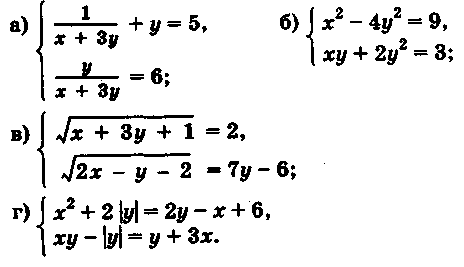 Блок 2. 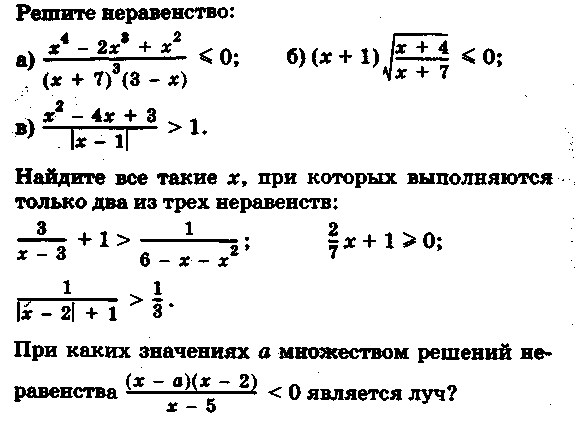 Блок  3. Упростить.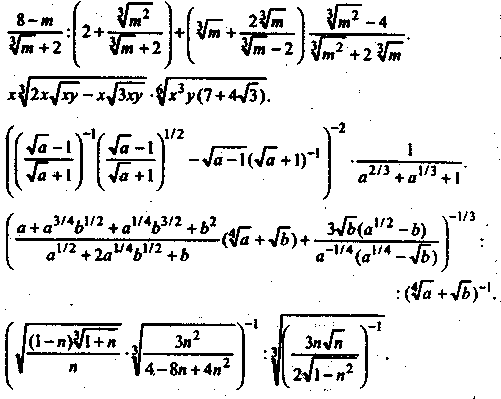 Блок 4. 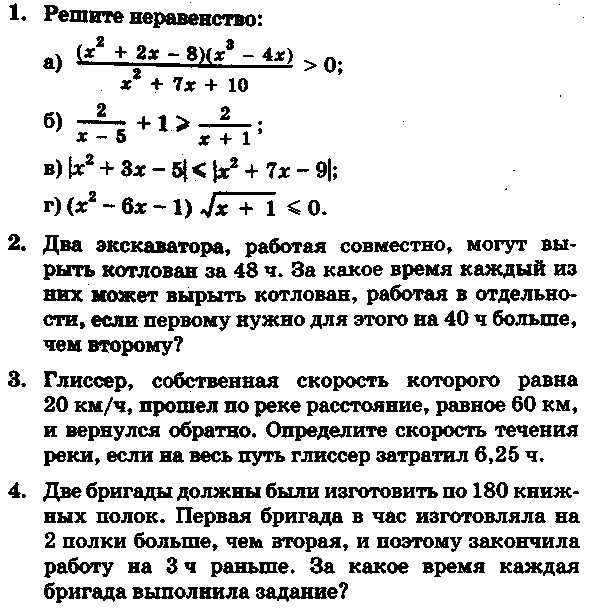 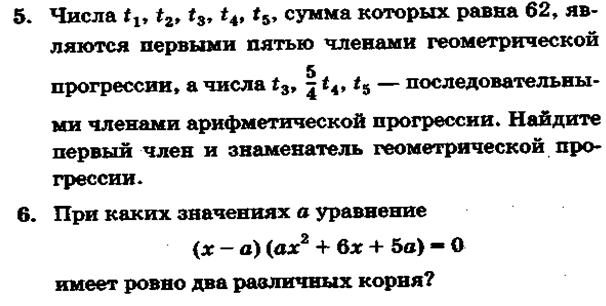 Геометрический блок.Биссектрисы  углов  С и  D  четырехугольника  ABCD  пересекаются  в  точке  К.  Диагональ BD разбивает отрезок КС в отношении 2:1, считая от вершины С. При этом  площадь треугольника ACD в два раза больше площади треугольника AKD.   а) Докажите, что угол CKD прямой  б) Найдите ВК, если ВС=6 Окружность с центром О, вписанная в прямоугольный треугольник АВС, касается гипотенузы АВ в точке М, а катета АС – в точке N, AC < BC. Прямые MN и COпересекаются в точке К.  а) Докажите, что угол CKN в два раза меньше угла АВС  б) Найдите ВК, если BC=В выпуклом четырехугольнике ABCD точка Е – точка пересечения диагоналей. Известно,что площадь каждого из треугольников АВЕ и DCE равна 1.а) Докажите, что ABCD – трапеция или параллелограмм.б) Найдите ВС, если площадь всего четырехугольника не превосходит 4 и AD = 3.Точки А и В лежат на окружности с центром О и радиусом 6, а точка С равноудалена от точек А, В и О. Другая окружность с центром Q и радиусом 8 описана около треугольника АСО. а) Докажите, что точка пересечения прямых АВ и СQ лежит на окружности, описанной около треугольника ОСВ. б) Найдите длину отрезка QB.В треугольнике АВС точка О – центр описанной окружности.  Прямая BD, перпендикулярная прямой АО, пересекает сторону АС в точке D, а описанную вокруг треугольника АВС окружность – в точке Т. а) Докажите, что АС – биссектриса угла ТСВ б) Найдите CD, если АВ=84, АС=98.